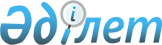 О внесении изменения в приказ Председателя Комитета регистрационной службы Министерства юстиции Республики Казахстан от 19 июля 2002 года N 175 "Об утверждении формы списка членов политической партии"
					
			Утративший силу
			
			
		
					Приказ Председателя Комитета регистрационной службы Министерства юстиции Республики Казахстан от 12 августа 2002 года N 218. Зарегистрирован в Министерстве юстиции Республики Казахстан 13 августа 2002 г. за N 1949. Утратил силу приказом Министра юстиции Республики Казахстан от 30 марта 2009 года № 32       Сноска. Утратил силу приказом Министра юстиции РК от 30.03.2009  № 32 (порядок введения в действие см. п. 3 ).       В соответствии с подпунктом 4) пункта 7 статьи 10 Закона Республики Казахстан от 15 июля 2002 года "О политических партиях", приказываю: 

      1. Внести в приказ Председателя Комитета регистрационной службы Министерства юстиции Республики Казахстан от 19 июля 2002 года N 175 "Об утверждении формы списка членов политической партии" следующее изменение: 

      форму списка членов политической партии изложить в новой редакции согласно приложению. 

      2. Настоящий приказ вводится в действие со дня государственной регистрации в Министерстве юстиции Республики Казахстан и подлежит опубликованию.        Председатель 

Приложение к приказу         

Председателя Комитета регистрационной 

службы Министерства юстиции     

Республики Казахстан         

от 12 августа 2002 года N 218    Утверждено          

Приказом Председателя Комитета 

регистрационной службы    

Министерства юстиции    

Республики Казахстан    

от 19 июля 2002 года N 175 Список членов 

__________________________________________ 

наименование политической партии    _______________________________ 

    область, города Астана и Алматы _________________________________________________________________ 

фамилия, имя и подпись лица, ответственного за составление списка 

(каждый лист списка скрепляется подписью лица, ответственного за составление списка) 
					© 2012. РГП на ПХВ «Институт законодательства и правовой информации Республики Казахстан» Министерства юстиции Республики Казахстан
				N   |    Фамилия,   |  Месяц   |    Номер документа,  |Адрес места 

п/п | имя, отчество |  и год   |    удостоверяющего   |жительства 

     |               | рождения | личность гражданина  | 

     |               |          | Республики Казахстан | _____|_______________|__________|______________________|____________ 

  1  |       2       |    3     |          4           |      5 

_____|_______________|__________|______________________|____________ 